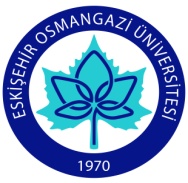 SAĞLIK BİLİMLERİ FAKÜLTESİ HEMŞİRELİK BÖLÜMÜ DERS BİLGİ FORMU
Tarih   						                                                      İmza	FACULTY OF HEALTH NURSING DEPARTMENT, INFORMATION FORM OF COURSEDate                									SignatureDÖNEM BAHARDERSİN ADIİnfertilite HemşireliğiKODU   281116004KOORDİNATÖRYrd. Doç. Dr. Yeliz KAYADERSİ VERENLERYrd. Doç. Dr. Yeliz KAYAYARIYILHAFTALIK DERS SAATİHAFTALIK DERS SAATİHAFTALIK DERS SAATİHAFTALIK DERS SAATİYARIYILTeorikUygulamaLaboratuarLaboratuarKredisiAKTSAKTSTÜRÜDİLİ62000244 SAĞLIK SEÇMELİTÜRKÇEDEĞERLENDİRME SİSTEMİDEĞERLENDİRME SİSTEMİDEĞERLENDİRME SİSTEMİDEĞERLENDİRME SİSTEMİDEĞERLENDİRME SİSTEMİDEĞERLENDİRME SİSTEMİDEĞERLENDİRME SİSTEMİDEĞERLENDİRME SİSTEMİDEĞERLENDİRME SİSTEMİDEĞERLENDİRME SİSTEMİYARIYIL İÇİ ÇALIŞMALARYARIYIL İÇİ ÇALIŞMALARYARIYIL İÇİ ÇALIŞMALARYARIYIL İÇİ ÇALIŞMALARFaaliyet türüFaaliyet türüFaaliyet türüSayıSayı%YARIYIL İÇİ ÇALIŞMALARYARIYIL İÇİ ÇALIŞMALARYARIYIL İÇİ ÇALIŞMALARYARIYIL İÇİ ÇALIŞMALARI. Ara SınavI. Ara SınavI. Ara Sınav1140YARIYIL İÇİ ÇALIŞMALARYARIYIL İÇİ ÇALIŞMALARYARIYIL İÇİ ÇALIŞMALARYARIYIL İÇİ ÇALIŞMALARII. Ara SınavII. Ara SınavII. Ara Sınav000YARIYIL İÇİ ÇALIŞMALARYARIYIL İÇİ ÇALIŞMALARYARIYIL İÇİ ÇALIŞMALARYARIYIL İÇİ ÇALIŞMALARUygulamaUygulamaUygulama000YARIYIL İÇİ ÇALIŞMALARYARIYIL İÇİ ÇALIŞMALARYARIYIL İÇİ ÇALIŞMALARYARIYIL İÇİ ÇALIŞMALARÖdevÖdevÖdev000YARIYIL İÇİ ÇALIŞMALARYARIYIL İÇİ ÇALIŞMALARYARIYIL İÇİ ÇALIŞMALARYARIYIL İÇİ ÇALIŞMALARSunum/SeminerSunum/SeminerSunum/Seminer000YARIYIL İÇİ ÇALIŞMALARYARIYIL İÇİ ÇALIŞMALARYARIYIL İÇİ ÇALIŞMALARYARIYIL İÇİ ÇALIŞMALARYarıyıl Sonu SınavıYarıyıl Sonu SınavıYarıyıl Sonu Sınavı1160YARIYIL İÇİ ÇALIŞMALARYARIYIL İÇİ ÇALIŞMALARYARIYIL İÇİ ÇALIŞMALARYARIYIL İÇİ ÇALIŞMALARTOPLAMTOPLAMTOPLAM22100ÖNKOŞULLARÖNKOŞULLARÖNKOŞULLARÖNKOŞULLARDersi alttan alanlar hariç olmak üzere, devam zorunludur.Dersi alttan alanlar hariç olmak üzere, devam zorunludur.Dersi alttan alanlar hariç olmak üzere, devam zorunludur.Dersi alttan alanlar hariç olmak üzere, devam zorunludur.Dersi alttan alanlar hariç olmak üzere, devam zorunludur.Dersi alttan alanlar hariç olmak üzere, devam zorunludur.İÇERİĞİİÇERİĞİİÇERİĞİİÇERİĞİİnfertilitenin TanımıDünyada ve Türkiyede İnfertiliteİnfertilite Nedenleriİnfertilitede Risk Faktörleriİnfertilitenin Psikolojik EtkileriTanı YöntemleriTedavi YöntemleriYardımcı Üreme Teknikleri ve Hemşirelik Bakımıİnfertilitede DanışmanlıkÜreme KoçluğuYasal DüzenlemelerEvlat Edinmeİnfertilitenin TanımıDünyada ve Türkiyede İnfertiliteİnfertilite Nedenleriİnfertilitede Risk Faktörleriİnfertilitenin Psikolojik EtkileriTanı YöntemleriTedavi YöntemleriYardımcı Üreme Teknikleri ve Hemşirelik Bakımıİnfertilitede DanışmanlıkÜreme KoçluğuYasal DüzenlemelerEvlat Edinmeİnfertilitenin TanımıDünyada ve Türkiyede İnfertiliteİnfertilite Nedenleriİnfertilitede Risk Faktörleriİnfertilitenin Psikolojik EtkileriTanı YöntemleriTedavi YöntemleriYardımcı Üreme Teknikleri ve Hemşirelik Bakımıİnfertilitede DanışmanlıkÜreme KoçluğuYasal DüzenlemelerEvlat Edinmeİnfertilitenin TanımıDünyada ve Türkiyede İnfertiliteİnfertilite Nedenleriİnfertilitede Risk Faktörleriİnfertilitenin Psikolojik EtkileriTanı YöntemleriTedavi YöntemleriYardımcı Üreme Teknikleri ve Hemşirelik Bakımıİnfertilitede DanışmanlıkÜreme KoçluğuYasal DüzenlemelerEvlat Edinmeİnfertilitenin TanımıDünyada ve Türkiyede İnfertiliteİnfertilite Nedenleriİnfertilitede Risk Faktörleriİnfertilitenin Psikolojik EtkileriTanı YöntemleriTedavi YöntemleriYardımcı Üreme Teknikleri ve Hemşirelik Bakımıİnfertilitede DanışmanlıkÜreme KoçluğuYasal DüzenlemelerEvlat Edinmeİnfertilitenin TanımıDünyada ve Türkiyede İnfertiliteİnfertilite Nedenleriİnfertilitede Risk Faktörleriİnfertilitenin Psikolojik EtkileriTanı YöntemleriTedavi YöntemleriYardımcı Üreme Teknikleri ve Hemşirelik Bakımıİnfertilitede DanışmanlıkÜreme KoçluğuYasal DüzenlemelerEvlat EdinmeAMAÇLARIAMAÇLARIAMAÇLARIAMAÇLARIÖğrencinin;İnfertilite nedenleri, çiftlerin yaşadığı sorunlar, yardımcı üreme teknikleri ve uygun hemşirelik bakımı için gerekli bilgi ve beceriyi kazanmasını sağlamakÖğrencinin;İnfertilite nedenleri, çiftlerin yaşadığı sorunlar, yardımcı üreme teknikleri ve uygun hemşirelik bakımı için gerekli bilgi ve beceriyi kazanmasını sağlamakÖğrencinin;İnfertilite nedenleri, çiftlerin yaşadığı sorunlar, yardımcı üreme teknikleri ve uygun hemşirelik bakımı için gerekli bilgi ve beceriyi kazanmasını sağlamakÖğrencinin;İnfertilite nedenleri, çiftlerin yaşadığı sorunlar, yardımcı üreme teknikleri ve uygun hemşirelik bakımı için gerekli bilgi ve beceriyi kazanmasını sağlamakÖğrencinin;İnfertilite nedenleri, çiftlerin yaşadığı sorunlar, yardımcı üreme teknikleri ve uygun hemşirelik bakımı için gerekli bilgi ve beceriyi kazanmasını sağlamakÖğrencinin;İnfertilite nedenleri, çiftlerin yaşadığı sorunlar, yardımcı üreme teknikleri ve uygun hemşirelik bakımı için gerekli bilgi ve beceriyi kazanmasını sağlamakÖĞRENİM ÇIKTILARIÖĞRENİM ÇIKTILARIÖĞRENİM ÇIKTILARIÖĞRENİM ÇIKTILARIİnfertilitenin tanımı ve nedenlerini açıklayabilmeİnfertilite için risk faktörlerini tanımlayabilmeİnfertilitenin çiftler üzerindeki etkisini açıklayabilmeİnfertilite tanı yöntemlerini açıklayabilmeİnfertilite tedavi yöntemleri, ortaya çıkabilecek komplikasyonları açıklayabilme ve doğru hemşirelik bakımını uygulayabilmeİnfertil çiftlere danışmanlık hizmeti verebilmeÜreme koçluğu kavramını tanımlayabilmeİnfertilitedeki yasal düzenlemeleri bilmeİnfertilitenin tanımı ve nedenlerini açıklayabilmeİnfertilite için risk faktörlerini tanımlayabilmeİnfertilitenin çiftler üzerindeki etkisini açıklayabilmeİnfertilite tanı yöntemlerini açıklayabilmeİnfertilite tedavi yöntemleri, ortaya çıkabilecek komplikasyonları açıklayabilme ve doğru hemşirelik bakımını uygulayabilmeİnfertil çiftlere danışmanlık hizmeti verebilmeÜreme koçluğu kavramını tanımlayabilmeİnfertilitedeki yasal düzenlemeleri bilmeİnfertilitenin tanımı ve nedenlerini açıklayabilmeİnfertilite için risk faktörlerini tanımlayabilmeİnfertilitenin çiftler üzerindeki etkisini açıklayabilmeİnfertilite tanı yöntemlerini açıklayabilmeİnfertilite tedavi yöntemleri, ortaya çıkabilecek komplikasyonları açıklayabilme ve doğru hemşirelik bakımını uygulayabilmeİnfertil çiftlere danışmanlık hizmeti verebilmeÜreme koçluğu kavramını tanımlayabilmeİnfertilitedeki yasal düzenlemeleri bilmeİnfertilitenin tanımı ve nedenlerini açıklayabilmeİnfertilite için risk faktörlerini tanımlayabilmeİnfertilitenin çiftler üzerindeki etkisini açıklayabilmeİnfertilite tanı yöntemlerini açıklayabilmeİnfertilite tedavi yöntemleri, ortaya çıkabilecek komplikasyonları açıklayabilme ve doğru hemşirelik bakımını uygulayabilmeİnfertil çiftlere danışmanlık hizmeti verebilmeÜreme koçluğu kavramını tanımlayabilmeİnfertilitedeki yasal düzenlemeleri bilmeİnfertilitenin tanımı ve nedenlerini açıklayabilmeİnfertilite için risk faktörlerini tanımlayabilmeİnfertilitenin çiftler üzerindeki etkisini açıklayabilmeİnfertilite tanı yöntemlerini açıklayabilmeİnfertilite tedavi yöntemleri, ortaya çıkabilecek komplikasyonları açıklayabilme ve doğru hemşirelik bakımını uygulayabilmeİnfertil çiftlere danışmanlık hizmeti verebilmeÜreme koçluğu kavramını tanımlayabilmeİnfertilitedeki yasal düzenlemeleri bilmeİnfertilitenin tanımı ve nedenlerini açıklayabilmeİnfertilite için risk faktörlerini tanımlayabilmeİnfertilitenin çiftler üzerindeki etkisini açıklayabilmeİnfertilite tanı yöntemlerini açıklayabilmeİnfertilite tedavi yöntemleri, ortaya çıkabilecek komplikasyonları açıklayabilme ve doğru hemşirelik bakımını uygulayabilmeİnfertil çiftlere danışmanlık hizmeti verebilmeÜreme koçluğu kavramını tanımlayabilmeİnfertilitedeki yasal düzenlemeleri bilmeKAYNAKLARKAYNAKLARKAYNAKLARKAYNAKLAR1. Kızılkaya Beji N.: İnfertilite Hemşireliği, İstanbul, 2009.2. Fritz M A., Speroff L.: Clinical Gynecologic Endocrinology and Infertility (8. Edition), 2010.3. Kızılkaya Beji N. (Ed.): Kadın Sağlığı ve Hastalıkları. Nobel Tıp Kitabevleri, İstanbul, 2015.4. Taşkın L.: Doğum ve Kadın Sağlığı Hemşireliği. Genişletilmiş III. Baskı, Akademisyen Tıp Kitabevi, Ankara, 2016.1. Kızılkaya Beji N.: İnfertilite Hemşireliği, İstanbul, 2009.2. Fritz M A., Speroff L.: Clinical Gynecologic Endocrinology and Infertility (8. Edition), 2010.3. Kızılkaya Beji N. (Ed.): Kadın Sağlığı ve Hastalıkları. Nobel Tıp Kitabevleri, İstanbul, 2015.4. Taşkın L.: Doğum ve Kadın Sağlığı Hemşireliği. Genişletilmiş III. Baskı, Akademisyen Tıp Kitabevi, Ankara, 2016.1. Kızılkaya Beji N.: İnfertilite Hemşireliği, İstanbul, 2009.2. Fritz M A., Speroff L.: Clinical Gynecologic Endocrinology and Infertility (8. Edition), 2010.3. Kızılkaya Beji N. (Ed.): Kadın Sağlığı ve Hastalıkları. Nobel Tıp Kitabevleri, İstanbul, 2015.4. Taşkın L.: Doğum ve Kadın Sağlığı Hemşireliği. Genişletilmiş III. Baskı, Akademisyen Tıp Kitabevi, Ankara, 2016.1. Kızılkaya Beji N.: İnfertilite Hemşireliği, İstanbul, 2009.2. Fritz M A., Speroff L.: Clinical Gynecologic Endocrinology and Infertility (8. Edition), 2010.3. Kızılkaya Beji N. (Ed.): Kadın Sağlığı ve Hastalıkları. Nobel Tıp Kitabevleri, İstanbul, 2015.4. Taşkın L.: Doğum ve Kadın Sağlığı Hemşireliği. Genişletilmiş III. Baskı, Akademisyen Tıp Kitabevi, Ankara, 2016.1. Kızılkaya Beji N.: İnfertilite Hemşireliği, İstanbul, 2009.2. Fritz M A., Speroff L.: Clinical Gynecologic Endocrinology and Infertility (8. Edition), 2010.3. Kızılkaya Beji N. (Ed.): Kadın Sağlığı ve Hastalıkları. Nobel Tıp Kitabevleri, İstanbul, 2015.4. Taşkın L.: Doğum ve Kadın Sağlığı Hemşireliği. Genişletilmiş III. Baskı, Akademisyen Tıp Kitabevi, Ankara, 2016.1. Kızılkaya Beji N.: İnfertilite Hemşireliği, İstanbul, 2009.2. Fritz M A., Speroff L.: Clinical Gynecologic Endocrinology and Infertility (8. Edition), 2010.3. Kızılkaya Beji N. (Ed.): Kadın Sağlığı ve Hastalıkları. Nobel Tıp Kitabevleri, İstanbul, 2015.4. Taşkın L.: Doğum ve Kadın Sağlığı Hemşireliği. Genişletilmiş III. Baskı, Akademisyen Tıp Kitabevi, Ankara, 2016.ÖĞRETİM YÖNTEMLERİÖĞRETİM YÖNTEMLERİÖĞRETİM YÖNTEMLERİÖĞRETİM YÖNTEMLERİDüz anlatım,  soru-cevap tekniği, rol play tekniği, beyin fırtınası, barkovizyon,  internetDüz anlatım,  soru-cevap tekniği, rol play tekniği, beyin fırtınası, barkovizyon,  internetDüz anlatım,  soru-cevap tekniği, rol play tekniği, beyin fırtınası, barkovizyon,  internetDüz anlatım,  soru-cevap tekniği, rol play tekniği, beyin fırtınası, barkovizyon,  internetDüz anlatım,  soru-cevap tekniği, rol play tekniği, beyin fırtınası, barkovizyon,  internetDüz anlatım,  soru-cevap tekniği, rol play tekniği, beyin fırtınası, barkovizyon,  internetDERS AKIŞIDERS AKIŞIHAFTAKONULAR1İnfertilitenin Tanımı, Dünyada ve Türkiyede İnfertilite2İnfertilite Nedenleri3İnfertilitede Risk Faktörleri4İnfertilitenin Çiftler Üzerindeki Psikolojik Etkileri5İnfertilitede Tanı Yöntemleri6İnfertilitede Tedavi Yöntemleri7İnfertilitede Tedavi Yöntemleri8Yardımcı Üreme teknikleri ve tedavi sürecinde ortaya çıkan komplikasyonlar ve hemşirelik yaklaşımı9İnfertilitede Danışmanlık10Üreme Koçluğu11Yardımcı Üreme Tekniklerinde Yasal Düzenlemeler12Evlat Edinme13Dersin DeğerlendirilmesiNOPROGRAM ÇIKTILARINA KATKISI3211Hemşirelik Eğitiminde Temel Kavramları Tanıma Becerisix2Temel Kavramları Merkeze Alarak Etik Problemlere Yaklaşma Becerisix3Hemşirelik ve Sağlık Bilimlerine İlişkin Bilgi sahibi olma ve Edindiği Bilgileri uygulama Becerisix4Disiplinler-arası Takım Çalışması Yapabilme Becerisix5Hemşirelik Eğitiminde, Tıbbi Problemleri Tanıma, Formülize Etme ve Çözme Becerisix6Etkin Yazılı ve Sözlü İletişim/Sunum Becerisix7Mesleki ve Etik Sorumluluğu Anlama ve Uygulama Becerisix8Yaşam Boyu Öğrenimin Önemini Kavrama ve Uygulama Becerisix1:Hiç Katkısı Yok. 2:Kısmen Katkısı Var. 3:Tam Katkısı Var.1:Hiç Katkısı Yok. 2:Kısmen Katkısı Var. 3:Tam Katkısı Var.1:Hiç Katkısı Yok. 2:Kısmen Katkısı Var. 3:Tam Katkısı Var.1:Hiç Katkısı Yok. 2:Kısmen Katkısı Var. 3:Tam Katkısı Var.1:Hiç Katkısı Yok. 2:Kısmen Katkısı Var. 3:Tam Katkısı Var.TERMSPRINGCOURSE TITLENursing of InfertilityCODE 281116004COORDINATORAssistant Professor Yeliz KAYAINSTRUCTORSAssistant Professor Yeliz KAYASEMESTERHOURS PER WEEKHOURS PER WEEKHOURS PER WEEKHOURS PER WEEKSEMESTERTheoryPracticeLaboratoryLaboratoryCreditECTSTYPETYPELANGUAGE6200024HEALTH ELECTIVEHEALTH ELECTIVETURKISHASSESMENT SYSTEMASSESMENT SYSTEMASSESMENT SYSTEMASSESMENT SYSTEMASSESMENT SYSTEMASSESMENT SYSTEMASSESMENT SYSTEMASSESMENT SYSTEMASSESMENT SYSTEMASSESMENT SYSTEMIN-TERM STUDIESIN-TERM STUDIESIN-TERM STUDIESIN-TERM STUDIESFaaliyet türüFaaliyet türüFaaliyet türüFaaliyet türüQuantityPercentageIN-TERM STUDIESIN-TERM STUDIESIN-TERM STUDIESIN-TERM STUDIESFirst Mid TermFirst Mid TermFirst Mid TermFirst Mid Term140IN-TERM STUDIESIN-TERM STUDIESIN-TERM STUDIESIN-TERM STUDIESSecond Mid TermSecond Mid TermSecond Mid TermSecond Mid Term00IN-TERM STUDIESIN-TERM STUDIESIN-TERM STUDIESIN-TERM STUDIESPracticePracticePracticePractice00IN-TERM STUDIESIN-TERM STUDIESIN-TERM STUDIESIN-TERM STUDIESHomeworkHomeworkHomeworkHomework00IN-TERM STUDIESIN-TERM STUDIESIN-TERM STUDIESIN-TERM STUDIESPresentation/Preparing SeminerPresentation/Preparing SeminerPresentation/Preparing SeminerPresentation/Preparing Seminer00IN-TERM STUDIESIN-TERM STUDIESIN-TERM STUDIESIN-TERM STUDIESFinal ExaminationFinal ExaminationFinal ExaminationFinal Examination160IN-TERM STUDIESIN-TERM STUDIESIN-TERM STUDIESIN-TERM STUDIESTOTALTOTALTOTALTOTAL2100PREREQUISITESPREREQUISITESPREREQUISITESPREREQUISITESThe attendance of the course is compulsory except the students who take the course for the second timeThe attendance of the course is compulsory except the students who take the course for the second timeThe attendance of the course is compulsory except the students who take the course for the second timeThe attendance of the course is compulsory except the students who take the course for the second timeThe attendance of the course is compulsory except the students who take the course for the second timeThe attendance of the course is compulsory except the students who take the course for the second timeCONTENTSCONTENTSCONTENTSCONTENTSDefinition of infertilityInfertility in the world and TurkeyInfertility CausesInfertility Risk FactorsInfertility Psychological EffectsDiagnostic MethodsTreatment MethodsAssisted Reproductive Technologies and Nursing CareConsulting infertilityReproduction CoachingLegal regulationsAdoptionDefinition of infertilityInfertility in the world and TurkeyInfertility CausesInfertility Risk FactorsInfertility Psychological EffectsDiagnostic MethodsTreatment MethodsAssisted Reproductive Technologies and Nursing CareConsulting infertilityReproduction CoachingLegal regulationsAdoptionDefinition of infertilityInfertility in the world and TurkeyInfertility CausesInfertility Risk FactorsInfertility Psychological EffectsDiagnostic MethodsTreatment MethodsAssisted Reproductive Technologies and Nursing CareConsulting infertilityReproduction CoachingLegal regulationsAdoptionDefinition of infertilityInfertility in the world and TurkeyInfertility CausesInfertility Risk FactorsInfertility Psychological EffectsDiagnostic MethodsTreatment MethodsAssisted Reproductive Technologies and Nursing CareConsulting infertilityReproduction CoachingLegal regulationsAdoptionDefinition of infertilityInfertility in the world and TurkeyInfertility CausesInfertility Risk FactorsInfertility Psychological EffectsDiagnostic MethodsTreatment MethodsAssisted Reproductive Technologies and Nursing CareConsulting infertilityReproduction CoachingLegal regulationsAdoptionDefinition of infertilityInfertility in the world and TurkeyInfertility CausesInfertility Risk FactorsInfertility Psychological EffectsDiagnostic MethodsTreatment MethodsAssisted Reproductive Technologies and Nursing CareConsulting infertilityReproduction CoachingLegal regulationsAdoptionGOALSGOALSGOALSGOALS Make Students To Get Required Skills And Knowledge for definition of infertility, The problems experienced by couples, assisted reproductive Technologies and nursing care.  Make Students To Get Required Skills And Knowledge for definition of infertility, The problems experienced by couples, assisted reproductive Technologies and nursing care.  Make Students To Get Required Skills And Knowledge for definition of infertility, The problems experienced by couples, assisted reproductive Technologies and nursing care.  Make Students To Get Required Skills And Knowledge for definition of infertility, The problems experienced by couples, assisted reproductive Technologies and nursing care.  Make Students To Get Required Skills And Knowledge for definition of infertility, The problems experienced by couples, assisted reproductive Technologies and nursing care.  Make Students To Get Required Skills And Knowledge for definition of infertility, The problems experienced by couples, assisted reproductive Technologies and nursing care.  LEARNİNG OUTCOMES LEARNİNG OUTCOMES LEARNİNG OUTCOMES LEARNİNG OUTCOMESTo be able to explain the definition and causes of infertilityTo be able to define risk factors for infertilityTo be able to explain the impact of infertility on couplesTo be able to explain the infertility diagnosisInfertility treatment methods, to be explain the complications that may arise and to be apply the correct nursing careTo be able to provide consulting services to infertile couplesTo be define the concept of reproductive coaching know the legal requirements in infertilityTo be able to explain the definition and causes of infertilityTo be able to define risk factors for infertilityTo be able to explain the impact of infertility on couplesTo be able to explain the infertility diagnosisInfertility treatment methods, to be explain the complications that may arise and to be apply the correct nursing careTo be able to provide consulting services to infertile couplesTo be define the concept of reproductive coaching know the legal requirements in infertilityTo be able to explain the definition and causes of infertilityTo be able to define risk factors for infertilityTo be able to explain the impact of infertility on couplesTo be able to explain the infertility diagnosisInfertility treatment methods, to be explain the complications that may arise and to be apply the correct nursing careTo be able to provide consulting services to infertile couplesTo be define the concept of reproductive coaching know the legal requirements in infertilityTo be able to explain the definition and causes of infertilityTo be able to define risk factors for infertilityTo be able to explain the impact of infertility on couplesTo be able to explain the infertility diagnosisInfertility treatment methods, to be explain the complications that may arise and to be apply the correct nursing careTo be able to provide consulting services to infertile couplesTo be define the concept of reproductive coaching know the legal requirements in infertilityTo be able to explain the definition and causes of infertilityTo be able to define risk factors for infertilityTo be able to explain the impact of infertility on couplesTo be able to explain the infertility diagnosisInfertility treatment methods, to be explain the complications that may arise and to be apply the correct nursing careTo be able to provide consulting services to infertile couplesTo be define the concept of reproductive coaching know the legal requirements in infertilityTo be able to explain the definition and causes of infertilityTo be able to define risk factors for infertilityTo be able to explain the impact of infertility on couplesTo be able to explain the infertility diagnosisInfertility treatment methods, to be explain the complications that may arise and to be apply the correct nursing careTo be able to provide consulting services to infertile couplesTo be define the concept of reproductive coaching know the legal requirements in infertilitySOURCESSOURCESSOURCESSOURCESKızılkaya Beji N.: İnfertilite Hemşireliği, İstanbul, 2009.2. Fritz M A., Speroff L.: Clinical Gynecologic Endocrinology and Infertility (8. Edition), 2010.3. Kızılkaya Beji N. (Ed.): Kadın Sağlığı ve Hastalıkları. Nobel Tıp Kitabevleri, İstanbul, 2015.4. Taşkın L.: Doğum ve Kadın Sağlığı Hemşireliği. Genişletilmiş III. Baskı, Akademisyen Tıp Kitabevi, Ankara, 2016.Kızılkaya Beji N.: İnfertilite Hemşireliği, İstanbul, 2009.2. Fritz M A., Speroff L.: Clinical Gynecologic Endocrinology and Infertility (8. Edition), 2010.3. Kızılkaya Beji N. (Ed.): Kadın Sağlığı ve Hastalıkları. Nobel Tıp Kitabevleri, İstanbul, 2015.4. Taşkın L.: Doğum ve Kadın Sağlığı Hemşireliği. Genişletilmiş III. Baskı, Akademisyen Tıp Kitabevi, Ankara, 2016.Kızılkaya Beji N.: İnfertilite Hemşireliği, İstanbul, 2009.2. Fritz M A., Speroff L.: Clinical Gynecologic Endocrinology and Infertility (8. Edition), 2010.3. Kızılkaya Beji N. (Ed.): Kadın Sağlığı ve Hastalıkları. Nobel Tıp Kitabevleri, İstanbul, 2015.4. Taşkın L.: Doğum ve Kadın Sağlığı Hemşireliği. Genişletilmiş III. Baskı, Akademisyen Tıp Kitabevi, Ankara, 2016.Kızılkaya Beji N.: İnfertilite Hemşireliği, İstanbul, 2009.2. Fritz M A., Speroff L.: Clinical Gynecologic Endocrinology and Infertility (8. Edition), 2010.3. Kızılkaya Beji N. (Ed.): Kadın Sağlığı ve Hastalıkları. Nobel Tıp Kitabevleri, İstanbul, 2015.4. Taşkın L.: Doğum ve Kadın Sağlığı Hemşireliği. Genişletilmiş III. Baskı, Akademisyen Tıp Kitabevi, Ankara, 2016.Kızılkaya Beji N.: İnfertilite Hemşireliği, İstanbul, 2009.2. Fritz M A., Speroff L.: Clinical Gynecologic Endocrinology and Infertility (8. Edition), 2010.3. Kızılkaya Beji N. (Ed.): Kadın Sağlığı ve Hastalıkları. Nobel Tıp Kitabevleri, İstanbul, 2015.4. Taşkın L.: Doğum ve Kadın Sağlığı Hemşireliği. Genişletilmiş III. Baskı, Akademisyen Tıp Kitabevi, Ankara, 2016.Kızılkaya Beji N.: İnfertilite Hemşireliği, İstanbul, 2009.2. Fritz M A., Speroff L.: Clinical Gynecologic Endocrinology and Infertility (8. Edition), 2010.3. Kızılkaya Beji N. (Ed.): Kadın Sağlığı ve Hastalıkları. Nobel Tıp Kitabevleri, İstanbul, 2015.4. Taşkın L.: Doğum ve Kadın Sağlığı Hemşireliği. Genişletilmiş III. Baskı, Akademisyen Tıp Kitabevi, Ankara, 2016.TEACHING METHODSTEACHING METHODSTEACHING METHODSTEACHING METHODSGiving speech, question-answer method,role-play method ,brain storming,barcovision,internet.Giving speech, question-answer method,role-play method ,brain storming,barcovision,internet.Giving speech, question-answer method,role-play method ,brain storming,barcovision,internet.Giving speech, question-answer method,role-play method ,brain storming,barcovision,internet.Giving speech, question-answer method,role-play method ,brain storming,barcovision,internet.Giving speech, question-answer method,role-play method ,brain storming,barcovision,internet.COURSE CONTENTCOURSE CONTENTWEEKTOPICS1Definition of infertility, Infertility in the world and Turkey2Infertility Causes3Infertility Risk Factors4The Psychological Effects of Infertility on the Couples 5Diagnostic Methods in Infertility6Treatment Methods in Infertility7Treatment Methods in Infertility8Assisted Reproductive techniques and complications occur during treatment and nursing care9Consulting infertility10Reproduction Coaching11Legislation on Assisted Reproductive Techniques12Adoption13AssessmentNUMBERPROGRAM OUTCOMES3211Get a recognition of basis principles in Nursing institutions education x2Get an ability to solve ethical problems with basic principlesx3Nursing institutions education Gather as well as apply knowledge of health sciencesx4Function on multi-disciplinary teamsx5Identify, formulate, and solve medical and Nursing institutions education problemsx6Use effective written and oral communication/presentation skillsx7Get an understanding of professional and ethical responsibilityx8Get a recognition of the need for, and an ability to engage in lifelong learningx1:No contribution Yok. 2:Partially contribution. 3: Yes contribution1:No contribution Yok. 2:Partially contribution. 3: Yes contribution1:No contribution Yok. 2:Partially contribution. 3: Yes contribution1:No contribution Yok. 2:Partially contribution. 3: Yes contribution1:No contribution Yok. 2:Partially contribution. 3: Yes contribution